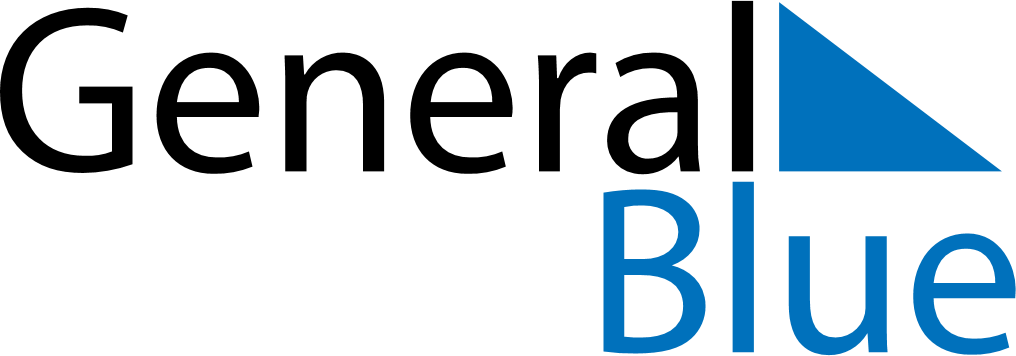 April 2024April 2024April 2024April 2024April 2024April 2024Ejea de los Caballeros, Aragon, SpainEjea de los Caballeros, Aragon, SpainEjea de los Caballeros, Aragon, SpainEjea de los Caballeros, Aragon, SpainEjea de los Caballeros, Aragon, SpainEjea de los Caballeros, Aragon, SpainSunday Monday Tuesday Wednesday Thursday Friday Saturday 1 2 3 4 5 6 Sunrise: 7:46 AM Sunset: 8:29 PM Daylight: 12 hours and 42 minutes. Sunrise: 7:45 AM Sunset: 8:30 PM Daylight: 12 hours and 45 minutes. Sunrise: 7:43 AM Sunset: 8:32 PM Daylight: 12 hours and 48 minutes. Sunrise: 7:41 AM Sunset: 8:33 PM Daylight: 12 hours and 51 minutes. Sunrise: 7:40 AM Sunset: 8:34 PM Daylight: 12 hours and 54 minutes. Sunrise: 7:38 AM Sunset: 8:35 PM Daylight: 12 hours and 56 minutes. 7 8 9 10 11 12 13 Sunrise: 7:36 AM Sunset: 8:36 PM Daylight: 12 hours and 59 minutes. Sunrise: 7:35 AM Sunset: 8:37 PM Daylight: 13 hours and 2 minutes. Sunrise: 7:33 AM Sunset: 8:38 PM Daylight: 13 hours and 5 minutes. Sunrise: 7:31 AM Sunset: 8:39 PM Daylight: 13 hours and 7 minutes. Sunrise: 7:30 AM Sunset: 8:40 PM Daylight: 13 hours and 10 minutes. Sunrise: 7:28 AM Sunset: 8:42 PM Daylight: 13 hours and 13 minutes. Sunrise: 7:26 AM Sunset: 8:43 PM Daylight: 13 hours and 16 minutes. 14 15 16 17 18 19 20 Sunrise: 7:25 AM Sunset: 8:44 PM Daylight: 13 hours and 18 minutes. Sunrise: 7:23 AM Sunset: 8:45 PM Daylight: 13 hours and 21 minutes. Sunrise: 7:22 AM Sunset: 8:46 PM Daylight: 13 hours and 24 minutes. Sunrise: 7:20 AM Sunset: 8:47 PM Daylight: 13 hours and 27 minutes. Sunrise: 7:19 AM Sunset: 8:48 PM Daylight: 13 hours and 29 minutes. Sunrise: 7:17 AM Sunset: 8:49 PM Daylight: 13 hours and 32 minutes. Sunrise: 7:15 AM Sunset: 8:50 PM Daylight: 13 hours and 35 minutes. 21 22 23 24 25 26 27 Sunrise: 7:14 AM Sunset: 8:52 PM Daylight: 13 hours and 37 minutes. Sunrise: 7:12 AM Sunset: 8:53 PM Daylight: 13 hours and 40 minutes. Sunrise: 7:11 AM Sunset: 8:54 PM Daylight: 13 hours and 42 minutes. Sunrise: 7:09 AM Sunset: 8:55 PM Daylight: 13 hours and 45 minutes. Sunrise: 7:08 AM Sunset: 8:56 PM Daylight: 13 hours and 48 minutes. Sunrise: 7:07 AM Sunset: 8:57 PM Daylight: 13 hours and 50 minutes. Sunrise: 7:05 AM Sunset: 8:58 PM Daylight: 13 hours and 53 minutes. 28 29 30 Sunrise: 7:04 AM Sunset: 8:59 PM Daylight: 13 hours and 55 minutes. Sunrise: 7:02 AM Sunset: 9:01 PM Daylight: 13 hours and 58 minutes. Sunrise: 7:01 AM Sunset: 9:02 PM Daylight: 14 hours and 0 minutes. 